Karlovac, 20.12. 2020. PLAN RADA ZA 2020 godinu        U narednoj 2021. godini  članovi Kickboxing Kluba Tigar nastupiti će na svim važnijim natjecanjima u Hrvatskoj i inozemstvu. Plan je ostvariti što više medalja na Svjetskim, Europskim kupovima te Svjetskom i Europskom prvenstvu, a da bi se so ostvarilo planiramo nastupiti na svim prvenstvima Hrvatske.         Plan je nastupiti na natjecanjima od početka sredine ožujka mjeseca, 19.-21.03. u Beogradu na Europskom kupu, 27.03. na Hrvatskom prvenstvu u Osijeku. U travnju mjesecu planiramo nastup u Turskoj na Europskom kupu u Antalyi 10.04., a zatim 17.04. u Popovači na Hrvatskom prvenstvu, a nakon toga nastupamo u Bratislavi 30.04. – 02.05.U svibnju planiramo nastup 08.05. u Opatiji na Hrvatskom prvenstvu, zatim 15.05. u Zaboku, a zatim pristupamo organizaciji i nastupu na Europskom kupu u Karlovcu 28.-30. 05.          Lipanj započinjemo nastupom na Hrvatskom prvenstvu u Omišu 05.06., a zatim 01.07. na Svjetskom kupu u Innsbrucku.           U kolovozu plan je nastupiti na Europskom prvenstvu za kadete i juniore u Gyoru u Mađarskoj.           U rujnu mjesecu plan je nastupiti na Svjetskom kupu u Budimpešti od 16 – 19, a zatim i  25.09. u Slunju na Slunj openu.          Listopad je po planu nastup u Popovači 09.10., na Moslavac Openu, te 30.10. na međunarodnom turniru u Kutini.          Studeni planiramo nastupiti od 05. – 14. 11. u Moskvi na Svjetskom prvenstvu., a zatim i 20.11. u Zagorju na Savi na Slovenia Openu.          Sezona natjecanja završava nastupima 05.12. u Sofiji na Star Team kupu i 11.12. na Croatia Openu.Glavni cilj kluba izvan rezultata na natjecanjima je organizacija Europskog Kupa „Karlovac Open“ 2021. Cilj je unatoč epidemiji Covida prihodovati određena sredstva za natjecateljsku sezonu, te natjecanje kvalitetom podići na još veću razinu u odnosu na protekle godine kako bi mogli uspješno kandidirati za promicanje u turnir svjetske serije.Od preostalih aktivnosti, glavni strateški cilj nam je zadržavanje statusa 1. Grupe klubova Karlovačke Športske zajednice, a kao poseban cilj prilikom preuređenja pravilnika o bodovanju KŠZ zauzeti poziciju u Prioritetnim sportovima i kao prioritetni klub, jer ono donosi i mogućnost financiranja trenera u stalnom radnom odnosu od strane Grada Karlovca.Također jedan od strateških ciljeva je i urediti do kraja dvoranu u prostoru vojarne Luščić, koji nam je dodijeljen putem natječaja na 3 godine a zatim i dulje. Prostor je bio potpuno devastiran i uništen alo prošle 2020. godine uspjeli smo ga urediti i sada je u upotrebljivom stanju. U prostoru su sukladno planu za 2020. , ring, vreće za udaranje, mala teretana i prostor za borbe u drugoj dvorani.U lipnju je u planu održati redovnu godišnju Skupštinu kluba, na kojoj će se promijeniti financijski plan za 2021. sukladno sredstvima koja ćemo prihodovati od donacija i sponzorstava na europskom kupu, zatim uplaćenih kotizacija, te u odnosu na sredstva koja će nam biti dodijeljena od Karlovačke športske zajednice, Zajednice športova KŽ, Ministarstva turizma i športa i Turističkih zajednica Grada Karlovca i KŽ. Također, planiramo na trenerski tečaj povesti 3-4 kandidata za pomoćne trenere, kojima će se platiti godišnji seminar HKBSa- za sticanje dvogodišnjih licenci, a po mogućnosti i osposov+biti dodatno još jednog trenera putem tečaja za osposobljavanje na KIF-u.                                                                                                                       Predsjednik                                                                                                               KBK Tigar Karlovac:                                                                                                                       Zoran  Cicvara   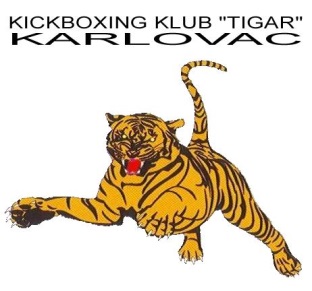     Sjedište :             Gornja  Gaza 10                                47 000  Karlovac         OIB:                    95830182261    Žiro račun:     HR5024020061100705658    Predsjednik:        Zoran Cicvara    Tel.                      +385 91 446 0020     e-mail:              tigar.cicvara@gmail.com                             www.tigarkarlovac.hr          